فرم نظر سنجی گروه باکتری شناسی و ویروس شناسیTop of Formکد رهگیرى این فرم: P639-F693-U0-N365540          کد رهگیرى این فرم: P639-F693-U0-N365540          موارد الزامی با علامت ستاره (*) مشخص شده‌اند.موارد الزامی با علامت ستاره (*) مشخص شده‌اند.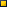 اطلاعات فردیاطلاعات عمومی(دانش آموختگان مقطع کارشناسی ارشد در دانشگاه علوم پزشکی شیراز)اطلاعات عمومی(دانش آموختگان مقطع دکتری تخصصی (Ph.D.) در دانشگاه علوم پزشکی شیراز)میزان رضایتمندی خود را از هریک از موارد زیر که مربوط به شرایط دانشکده/دانشگاه می باشد اعلام فرمائید؟میزان رضایتمندی خود را از هریک از موارد زیر که مربوط به گروه میکروب شناسی می باشد; اعلام فرمائید؟در هریک از موارد زیر میزان رضایتمندی خود را بصورت درصد مشخص نمائید.